Возрастные особенности детей 2-3 летНа третьем году жизни дети становятся самостоятельнее. Продолжает развиваться предметная деятельность, ситуативно-деловое общение ребенка и взрослого; совершенствуются восприятие, речь, начальные формы произвольного поведения, игры, наглядно-действенное мышление. Развитие предметной деятельности связано с усвоением культурных способов действия с различными предметами.Развиваются соотносящие и орудийные действия. Умение выполнять орудийные действия развивает произвольность, преобразуя натуральные формы активности в культурные на основе предлагаемой взрослыми модели, которая выступает в качестве не только объекта для подражания, но и образца, регулирующего собственную активность ребенка. В ходе совместной со взрослыми предметной деятельности продолжает развиваться понимание речи. Слово отделяется от ситуации и приобретает самостоятельное значение.Дети продолжают осваивать названия окружающих предметов, учатся выполнять простые словесные просьбы взрослых в пределах видимой наглядной ситуации. Количество понимаемых слов значительно возрастает. Совершенствуется регуляция поведения в результате обращения взрослых к ребенку, который начинает понимать не только инструкцию, но и рассказ взрослых.Интенсивно развивается активная речь детей. К трем годам они осваивают основные грамматические структуры, пытаются строить простые предложения, в разговоре со взрослым используют практически все части речи. Активный словарь достигает примерно 1000-1500 слов. К концу третьего года жизни речь становится средством общения ребенка со сверстниками.В этом возрасте у детей формируются новые виды деятельности: игра, рисование, конструирование. Игра носит процессуальный характер, главное в ней — действия, которые совершаются с игровыми предметами, приближенными к реальности. В середине третьего года жизни появляются действия с предметами заместителями.Появление собственно изобразительной деятельности обусловлено тем, что ребенок уже способен сформулировать намерение изобразить какой либо предмет. Типичным является изображение человека в виде «головонога» — окружности и отходящих от нее линий.На третьем году жизни совершенствуются зрительные и слуховые ориентировки, что позволяет детям безошибочно выполнять ряд заданий: осуществлять выбор из 2-3 предметов по форме, величине и цвету; различать мелодии; петь. Совершенствуется слуховое восприятие, прежде всего фонематический слух.К трем годам дети воспринимают все звуки родного языка, но произносят их с большими искажениями. Основной формой мышления становится наглядно -действенная. Ее особенность заключается в том, что возникающие в жизни ребенка проблемные ситуации разрешаются путем реального действия с предметами.Для детей этого возраста характерна неосознанность мотивов, импульсивность и зависимость чувств и желаний от ситуации. Дети легко заражаются эмоциональным состоянием сверстников. Однако в этот период начинает складываться и произвольность поведения. Она обусловлена развитием орудийных действий и речи.У детей появляются чувства гордости и стыда, начинают формироваться элементы самосознания, связанные с идентификацией с именем и полом. Ранний возраст завершается кризисом трех лет. Ребенок осознает себя как отдельного человека, отличного от взрослого. У него формируется образ Я. Кризис часто сопровождается рядом отрицательных проявлений: негативизмом, упрямством, нарушением общения со взрослым и др. Кризис может продолжаться от нескольких месяцев до двух лет.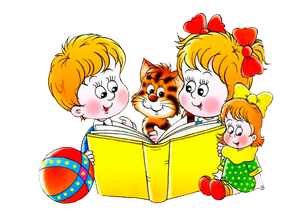 10 заповедей для родителей1. Не жди, что твой ребенок будет таким, как ты или таким, как ты хочешь. Помоги ему стать не тобой, а собой.2. Не требуй от ребенка платы за все, что ты для него сделал. Ты дал ему жизнь, как он может отблагодарить тебя? Он даст жизнь другому, тот – третьему, и это необратимый закон благодарности.3. Не вымещай на ребенке свои обиды, чтобы в старости не есть горький хлеб. Ибо, что посеешь, то и взойдет.4. Не относись к его проблемам свысока. Жизнь дана каждому по силам и, будь уверен, ему она тяжела не меньше, чем тебе, а может быть и больше, поскольку у него нет опыта.5. Не унижай!6. Не забывай, что самые важные встречи человека – это его встречи с детьми. Обращай больше внимания на них – мы никогда не можем знать, кого мы встречаем в ребенке.7. Не мучь себя, если не можешь сделать что-то для своего ребенка. Мучь, если можешь – но не делаешь. Помни, для ребенка сделано недостаточно, если не сделано все.8. Ребенок – это не тиран, который завладевает всей твоей жизнью, не только плод плоти и крови. Это та драгоценная чаша, которую Жизнь дала тебе на хранение и развитие в нем творческого огня. Это раскрепощенная любовь матери и отца, у которых будет расти не «наш», «свой» ребенок, но душа, данная на хранение.9. Умей любить чужого ребенка. Никогда не делай чужому то, что не хотел бы, чтобы делали твоему.10. Люби своего ребенка любым – неталантливым, неудачливым, взрослым. Общаясь с ним – радуйся, потому что ребенок – это праздник, который пока с тобой.Небольшие правила семьи1. Больше дружелюбия к детям. Где наши улыбки, поцелуи, признания в любви?2. Не отказывать в ласке: брать на ручки, бросать на две минуты все дела, чтобы обнять.3. Больше общения, меньше быта. Стараться оставлять дела на детский сон. В выходной – один делает дела, если нельзя отложить, значит второй играет с детьми.4. Меньше придираться к неудачам, больше хвалить за успехи. Сделать акцент на позитиве: молодец, что помог, помыл, уступил, убрал за собой.5. Искусство не заметить плохое. Дать шанс постепенно самому измениться, самому научиться. На свадьбе точно не будут ковырять в носу.6. Не превращаться в пономаря. Если какие-то замечания дети игнорируют, значит, их надо пересмотреть, переформулировать или вовсе отменить за невозможностью выполнить.7. Не повышать голос. Дети – это цветы. У тебя эмоции? Отойди в сторону, успокойся, подыши ровно. Ты же любишь их, а они тебя. Мы семья. Давай найдем общий язык и сохраним гармонию.8. Максимум свободы детям. Если в три года нельзя плеваться и сосать язык, то когда можно?9. Что действительно плохо? — агрессия (битье, укусы, крик друг на друга) — непослушание во время опасной ситуации.Все остальное – МОЖНО.P.S. В 3 года у детей не бывает грубости.  Бывает неумение говорить и нехватка любви!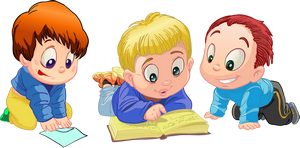 